Дата 19.03.2020 З’єднання труб Тема уроку №60    Завдання:   Використовуючи підручник, опорний конспект та Internet ресурси опрацювати матеріал з даної теми, законспектувати  основні положення теми згідно плану, письмово відповісти на контрольні запитання . Підручник Бондар В.М. «Монтаж освітлювальних, силових мереж і електроустаткування.  С 94-96Принц М.В «Електричні мережі монтаж, обслуговування ремонт» стр 78-80План 1. З’єднання  металевих труб2. З’єднання пластикових труб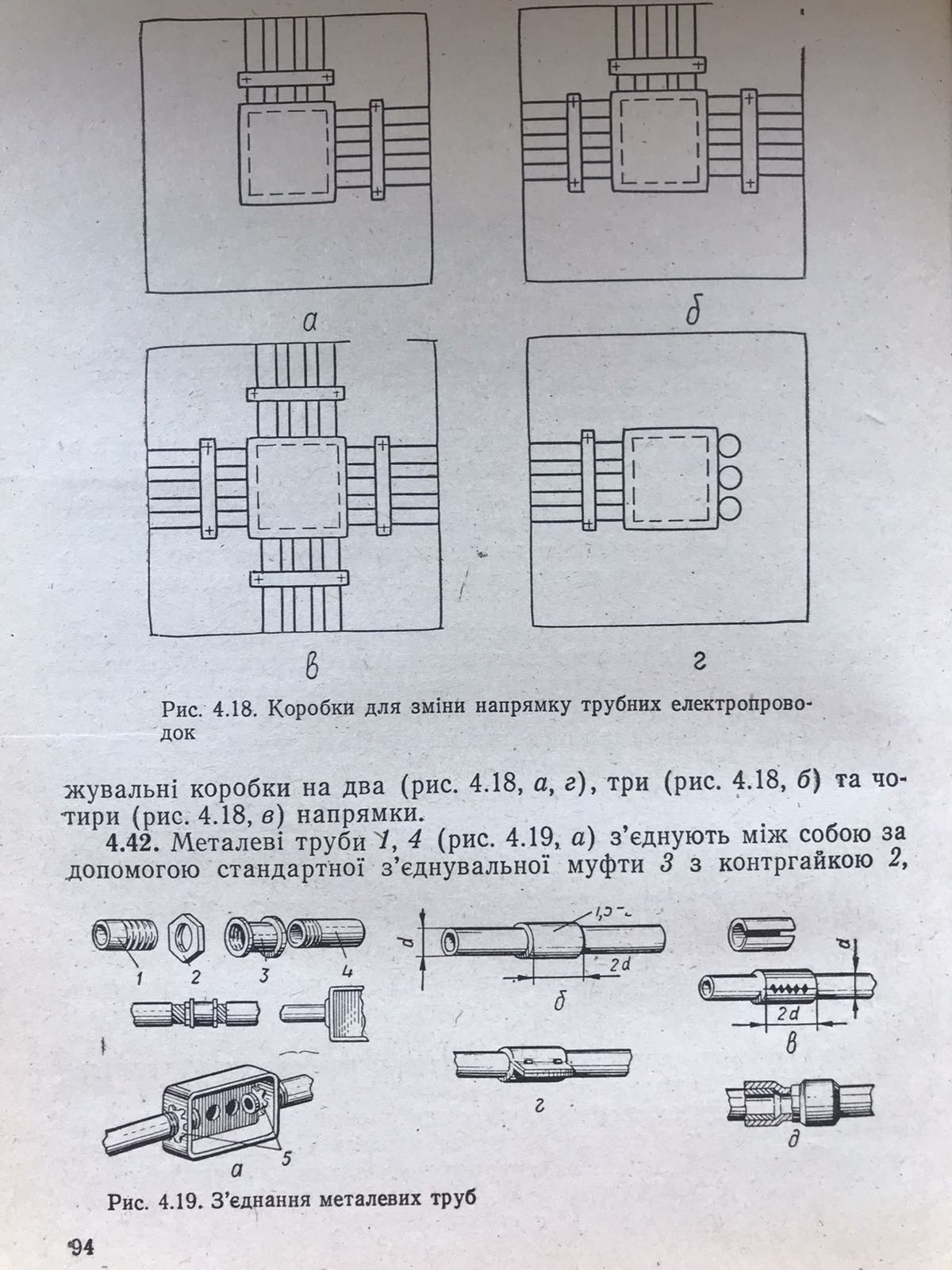 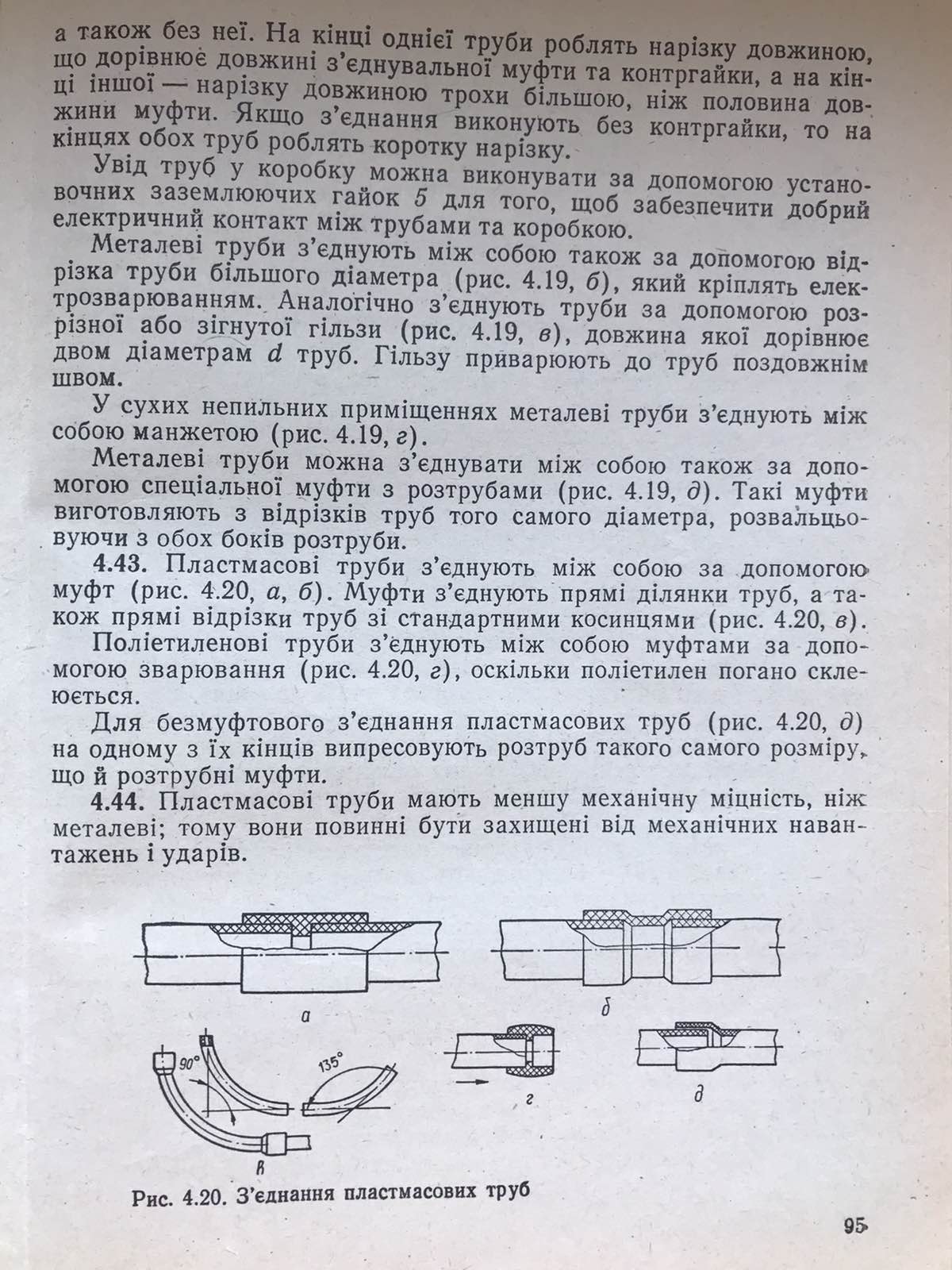 Контрольні запитання1. Як з'єднують сталеві труби між собою?2. Як з'єднують  пластикові труби між собою? 